                                    « Вашей славы наследники мы»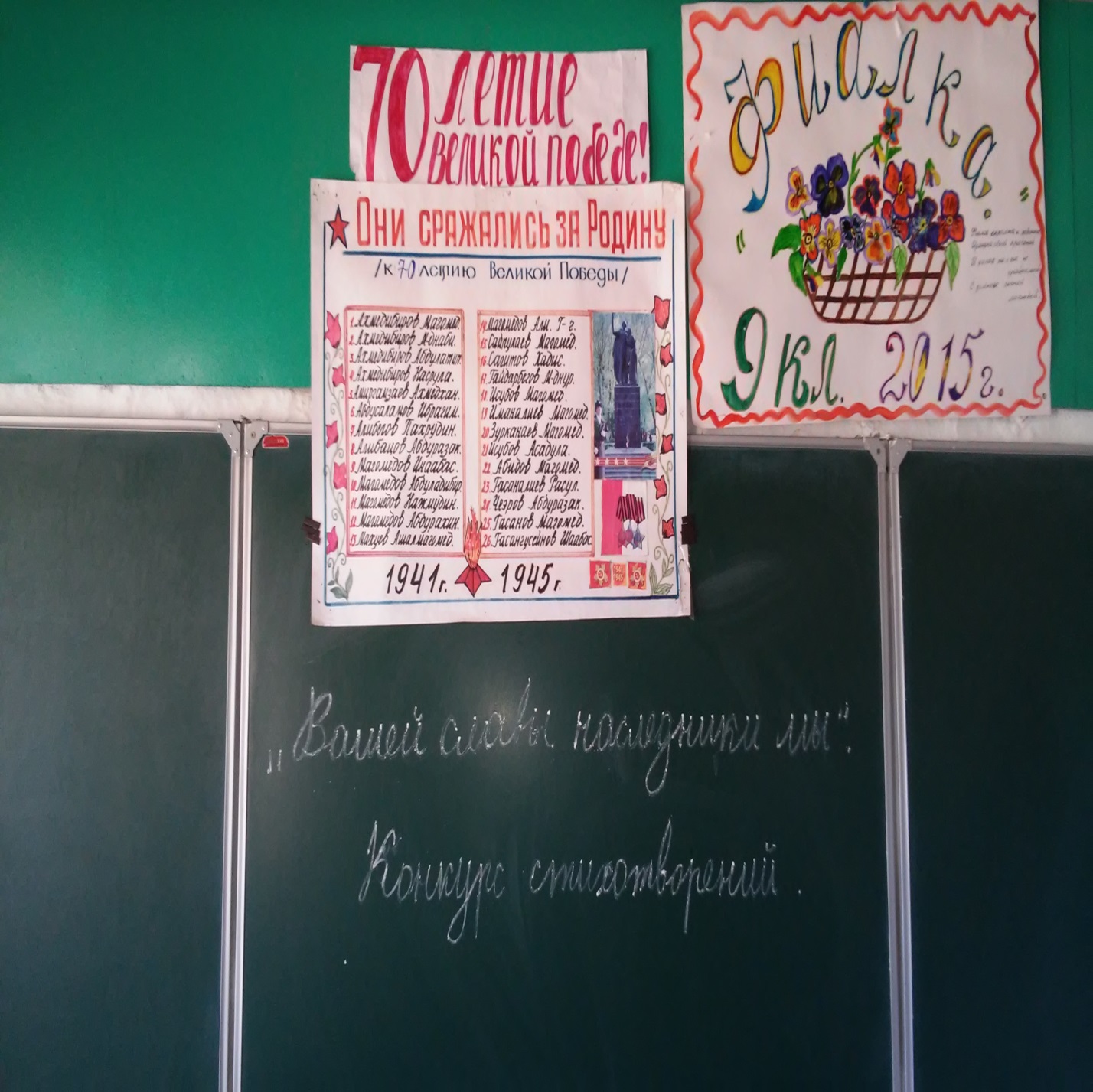 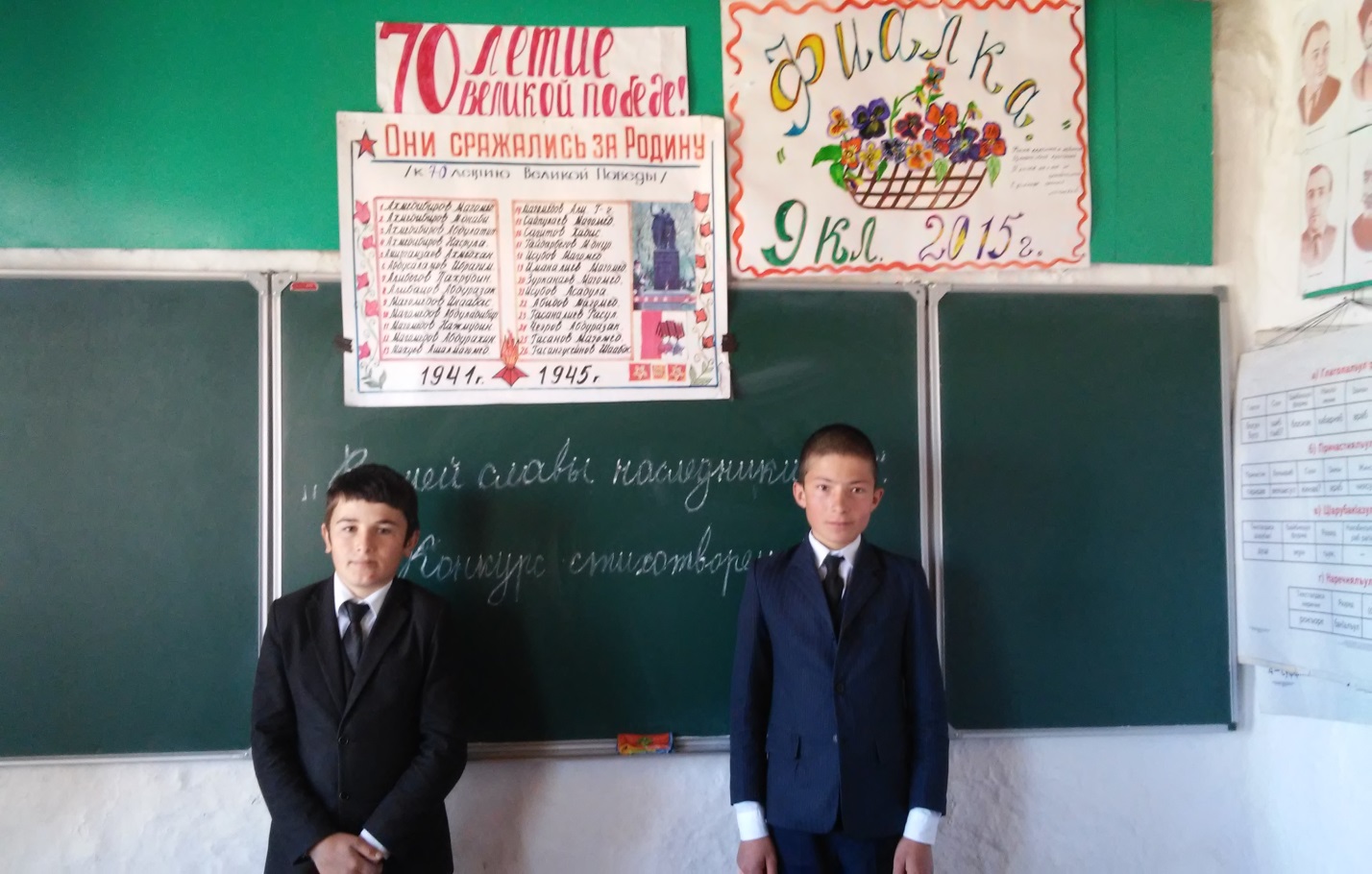 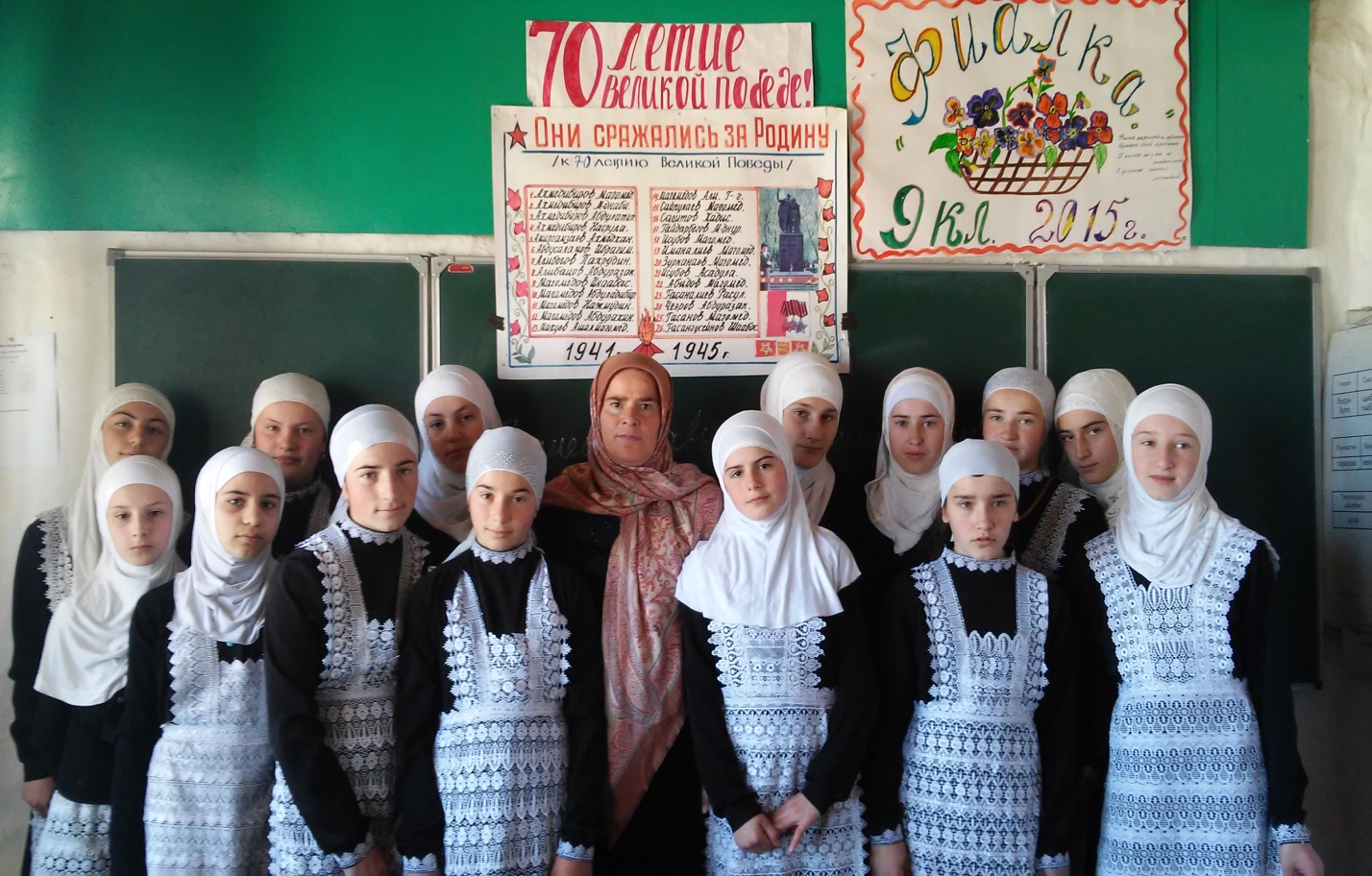 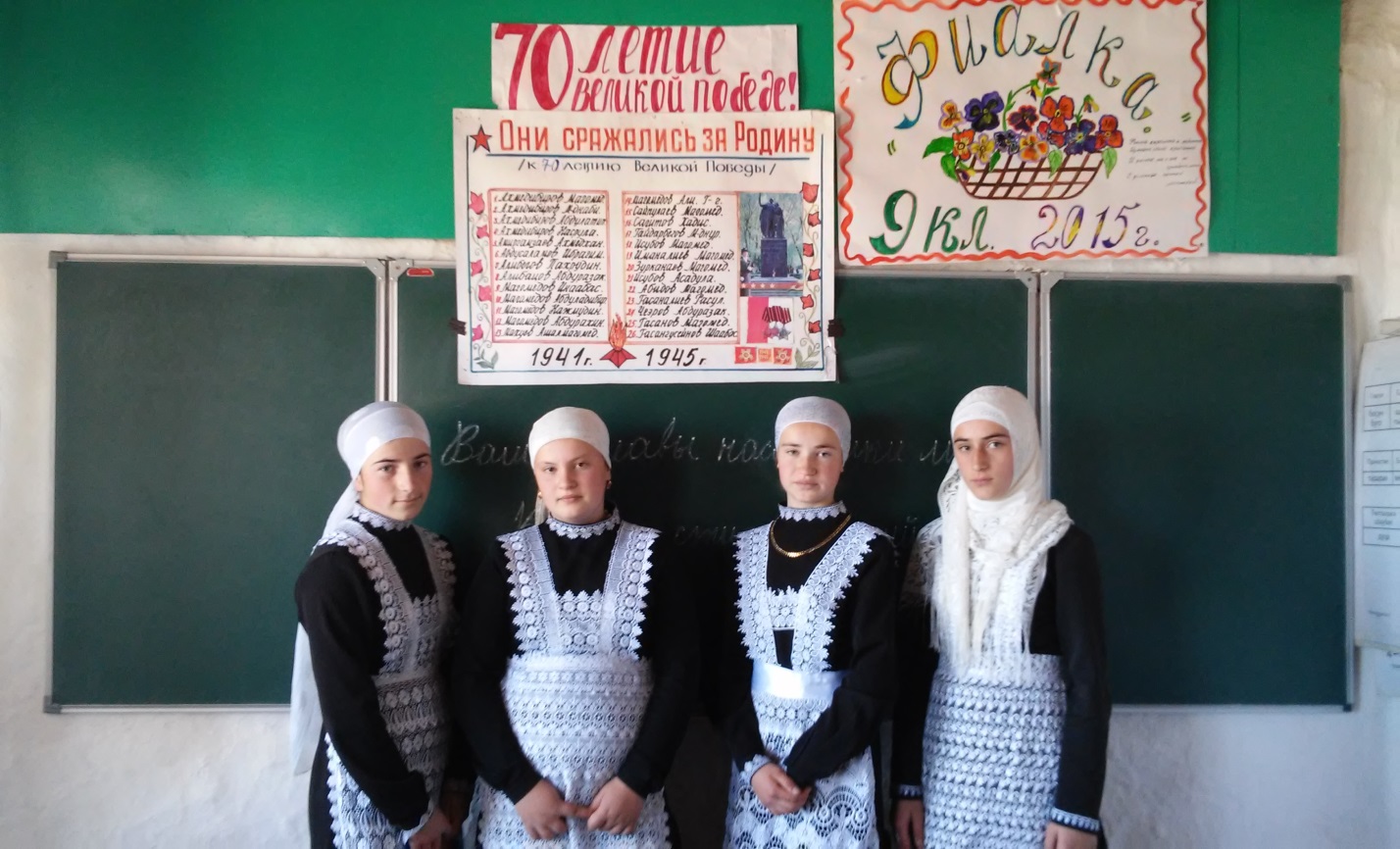 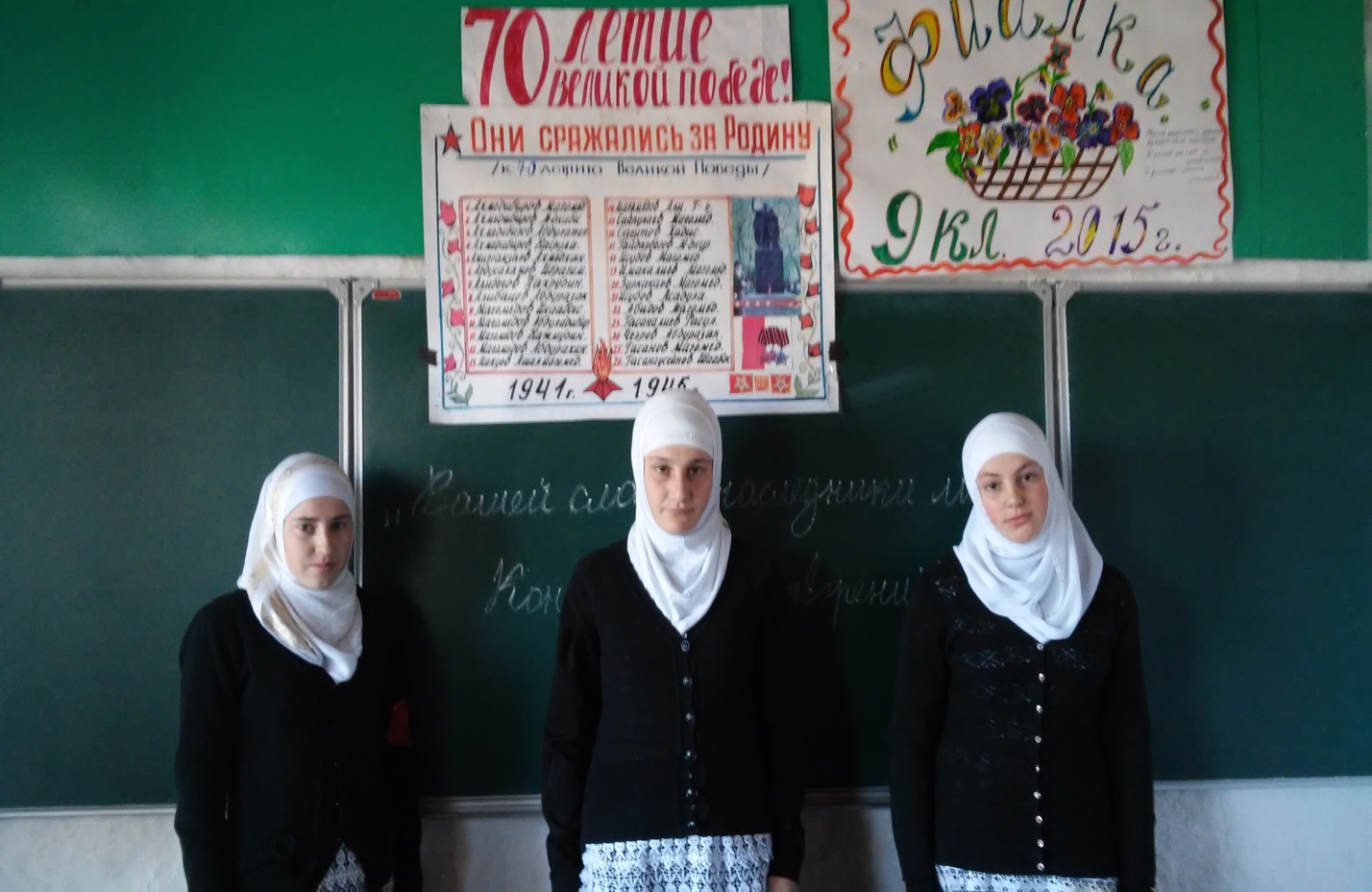 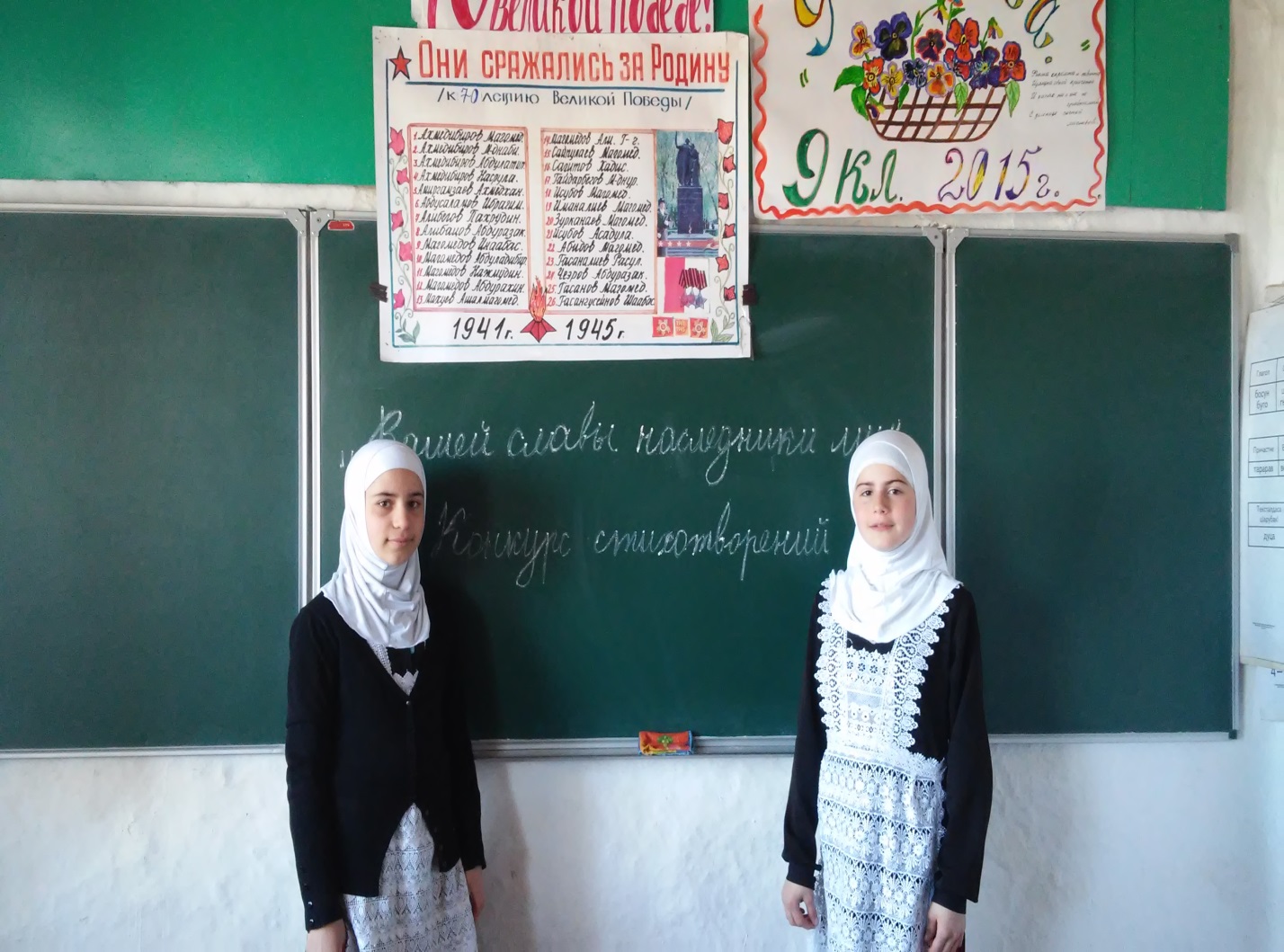 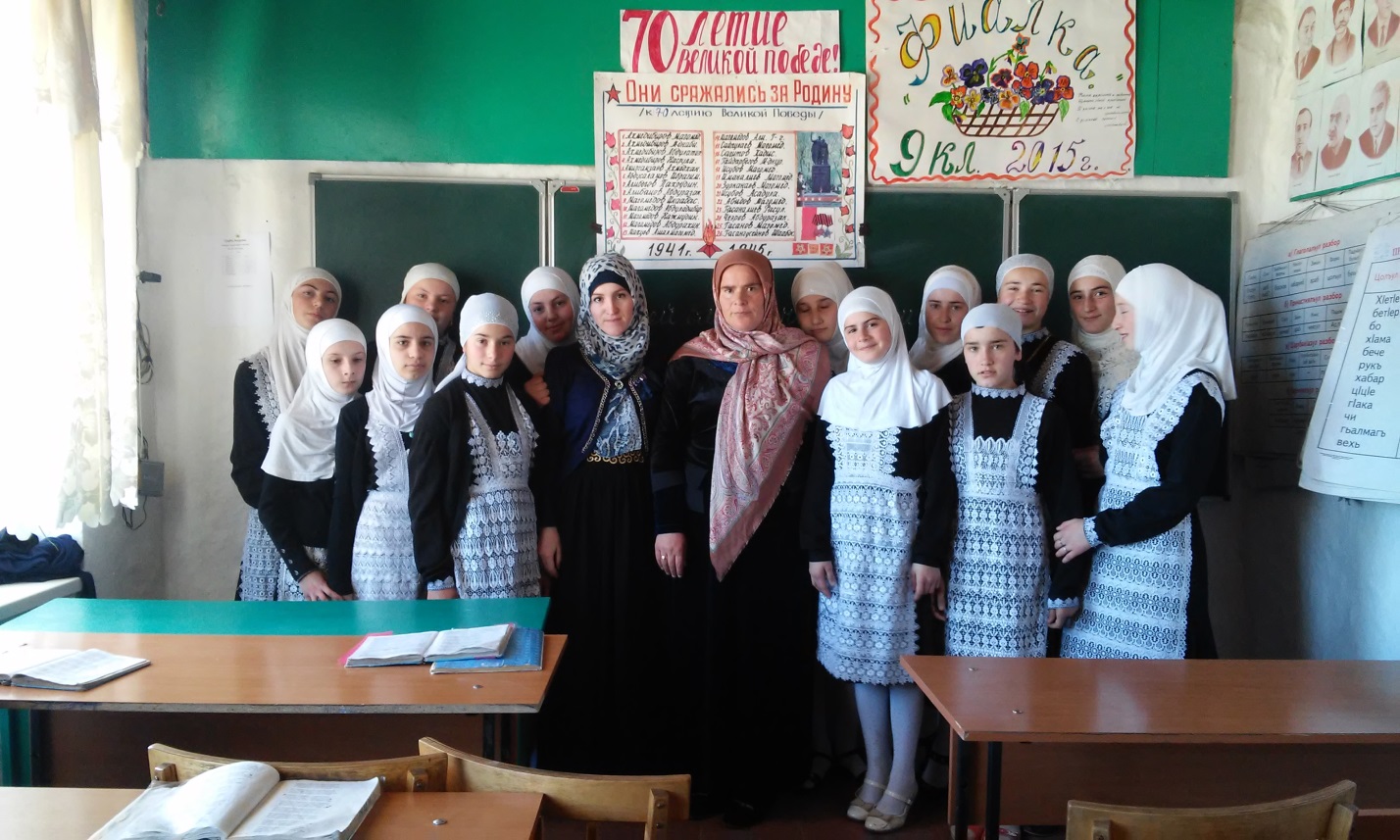 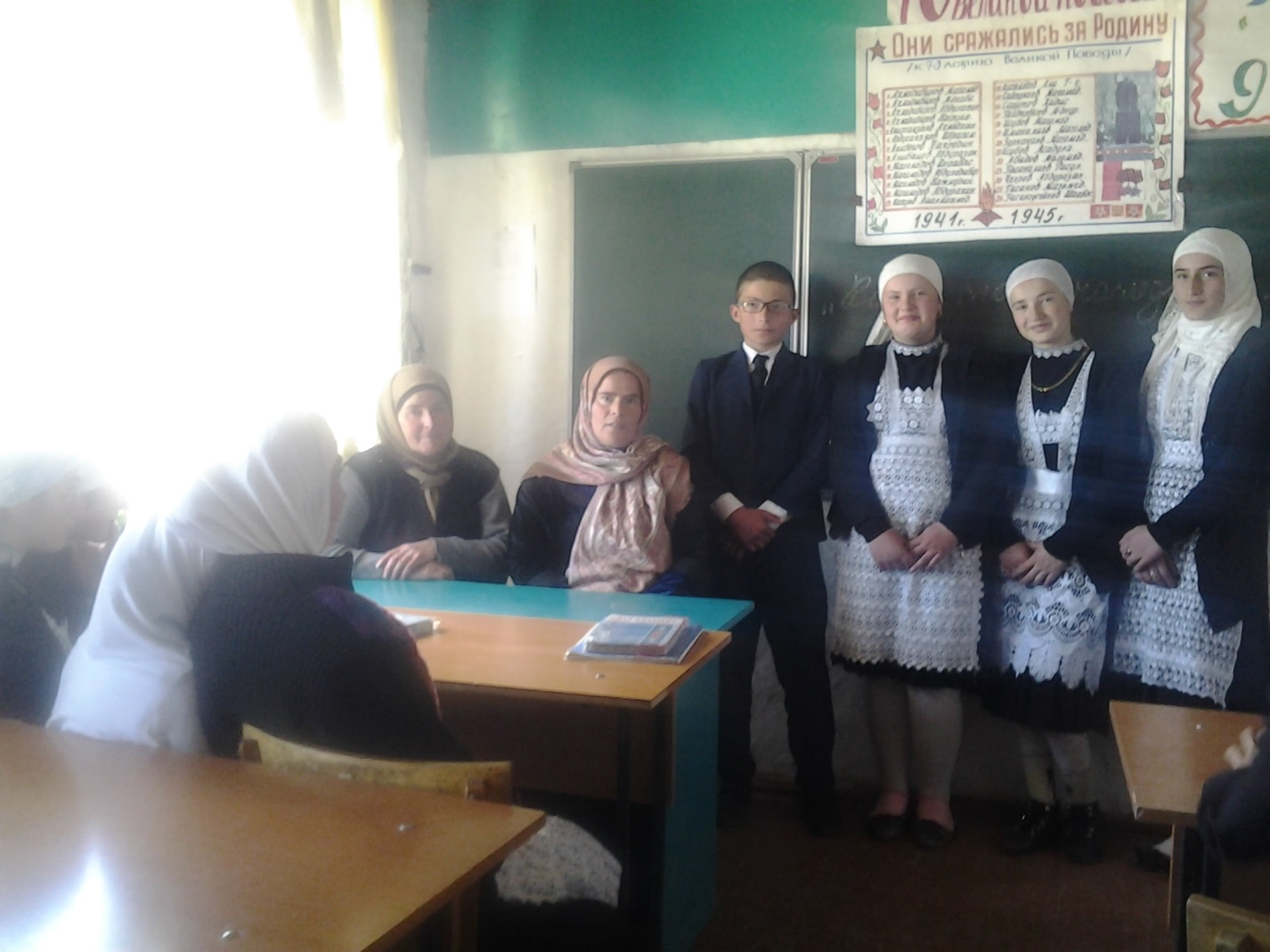 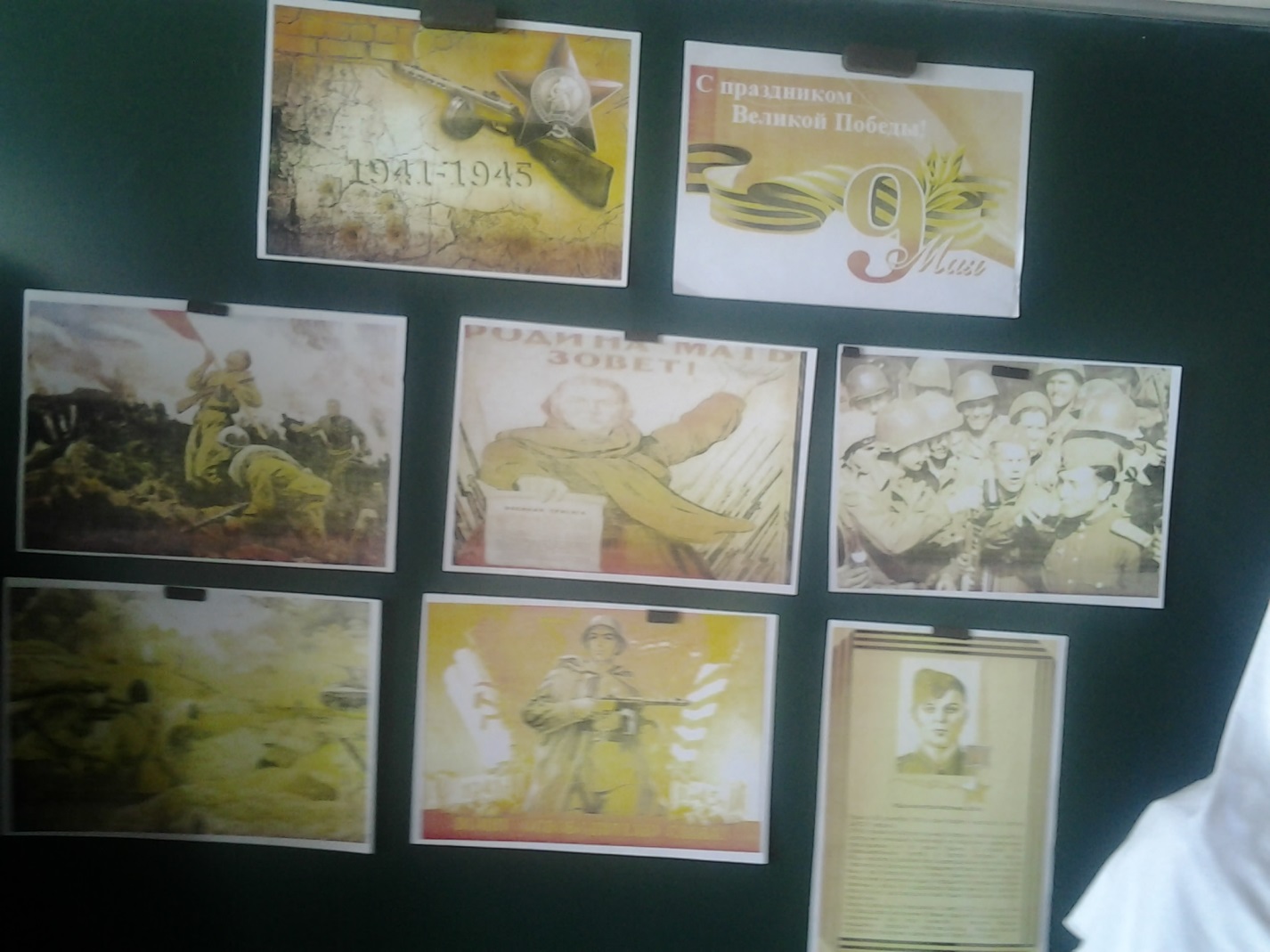 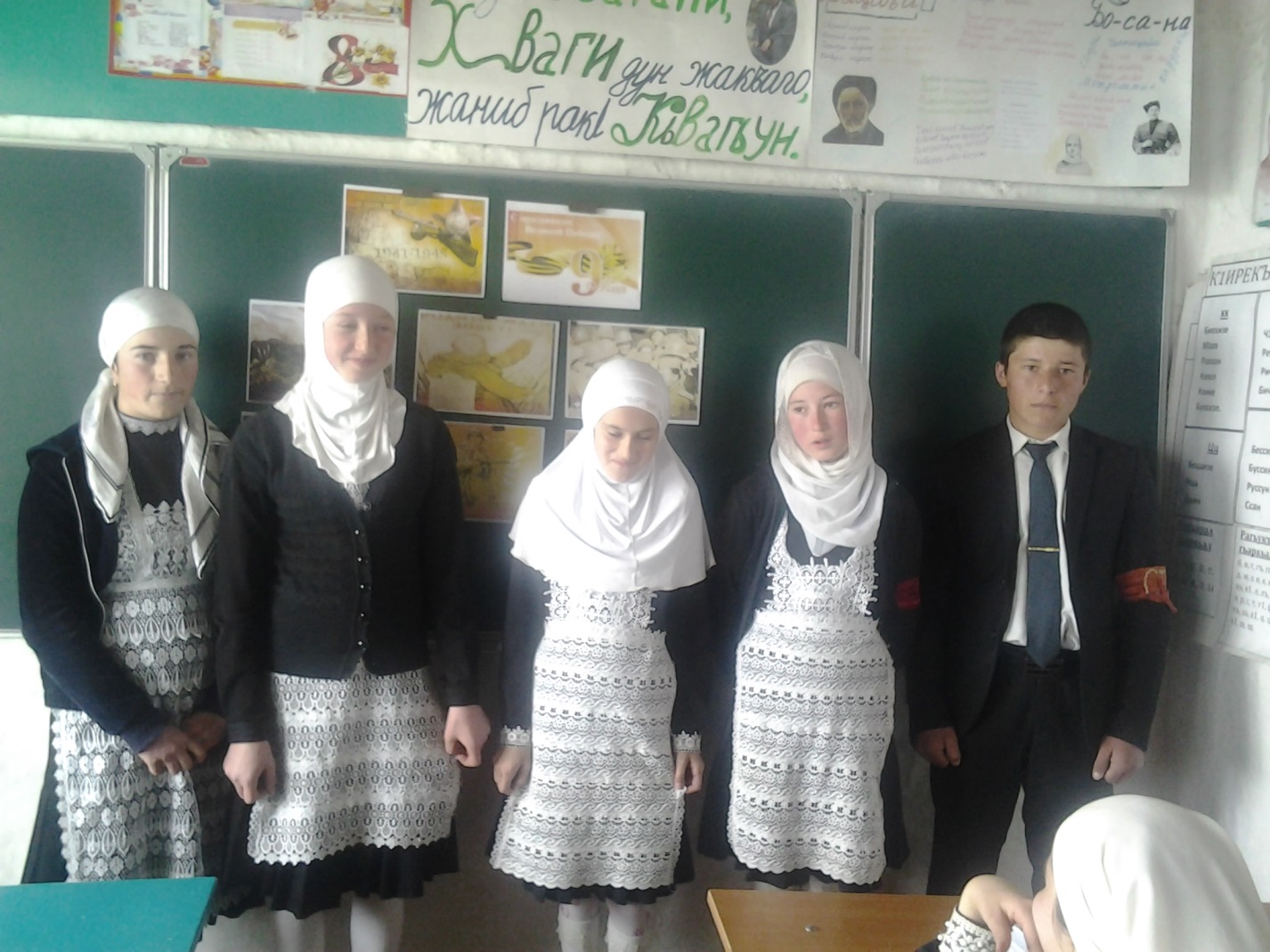 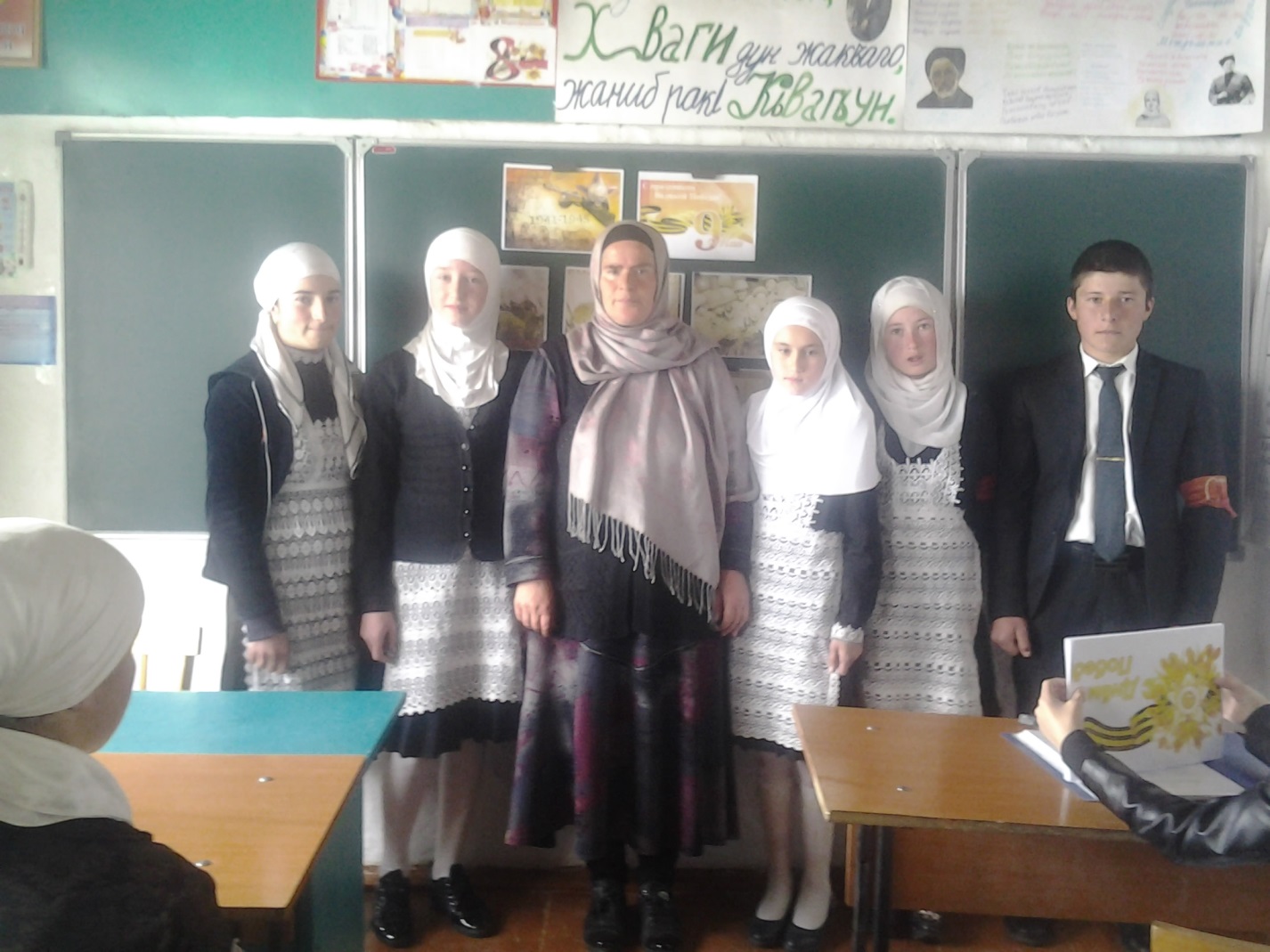 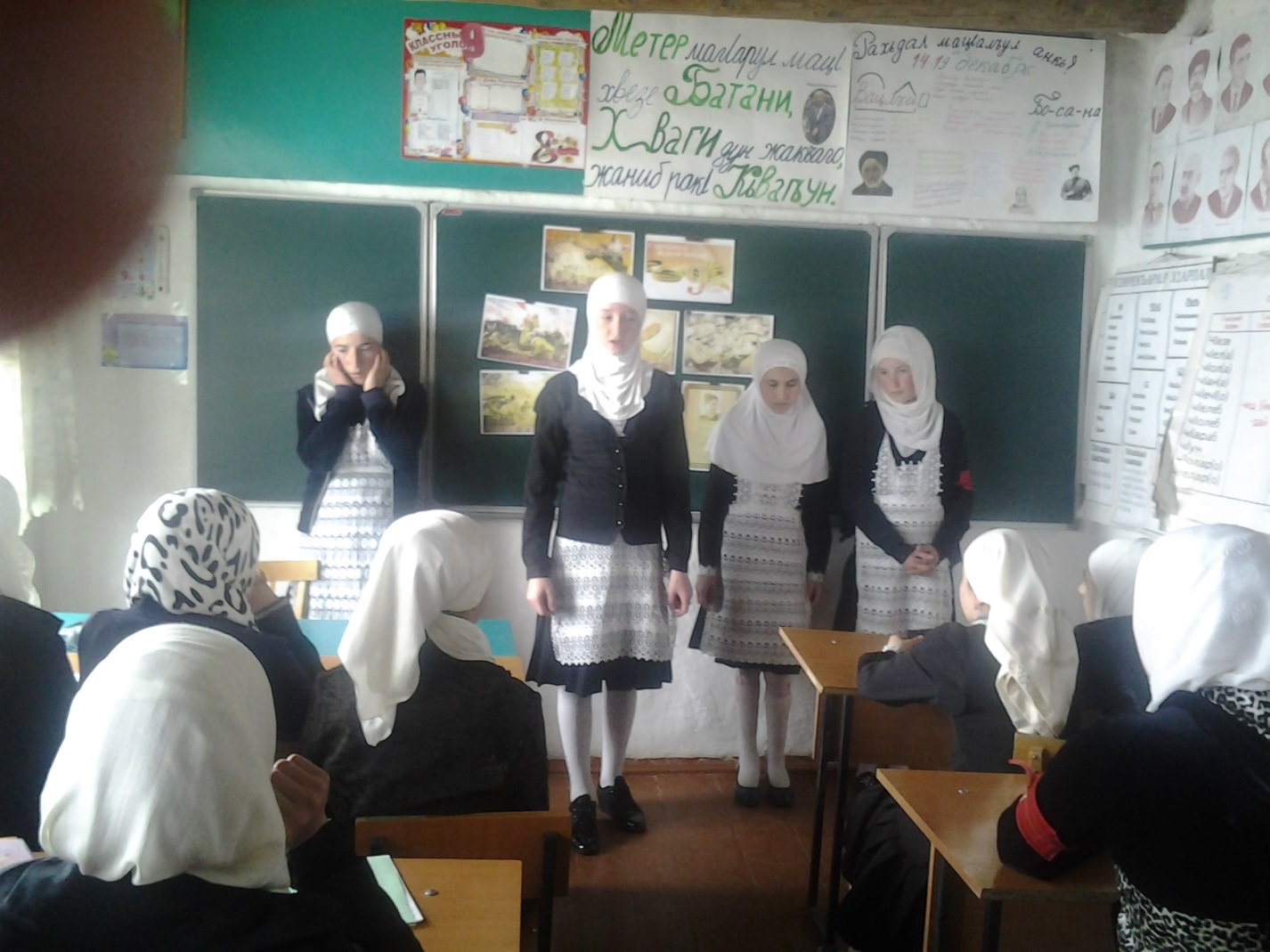 